Appendix II: Student Application DataPlease complete the below table(s) according to instructions on pages 2-3 to reflect the number of applications received for open enrollment and post enrollment. Use one table per applicable grade level. Appendix II InstructionsDirections for obtaining the information required for Appendix II: Student Application Data: Login to https://enrolloak.schoolmint.net using your SchoolMint credentials.Ensure the correct <School Year Enrollments> is selected at the top right of the screen. 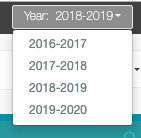 Select the Application Index from the navigation bar.Select the appropriate <School> from the Schools drop down (if your organization has multiple schools) and <Transition Grade(s)> from the Grades drop down. Click the Search button on the far right of the screen. (Please confirm that TK and K are separate, if applicable) 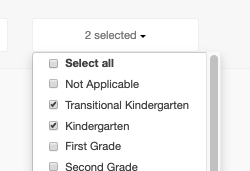 Once all results are displayed (Showing 1 to 25 of X entries stops increasing), select Export as CSV XLS button on the left side of the screen above Student Name.Open the downloaded file named StudentApplications (#).In the downloaded Excel file, complete the following steps:Go to column W submission_date and delete any rows with PE submission dates after 7/31 for current year enrollments (for example Year 2018-2019 enrollments, delete rows with submission_date from 8/1/2019 through 8/1/2020).Count the number of Open Enrollment (also called Round 1 or On Time) applications in column U application_type “OE” (you can also use a filter to do this). Insert the number in the “Open Enrollment” row of the table in Appendix II. Count the number of Post Enrollment (also called Round 2 or Late) applications in column U application_type “PE” (you can also use a filter to do this). Insert the number in the “Post Enrollment” row of the table in Appendix II.Back in SchoolMint, navigate to Admissions -> Open Seats Setup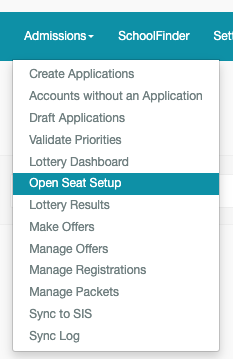 Choose the correct school in the Select School drop down (if your organization has multiple schools).Locate the Budgeted seats from the Open Seat Setup screen for <Transition Grade(s)>. Insert this number into the “Seats” row of the table in Appendix II. 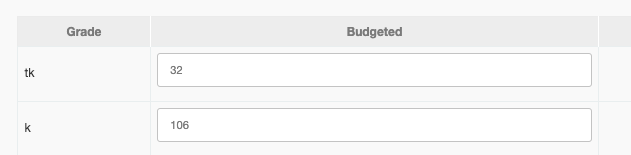 Repeat steps 1-10 for each grade level required per the Prop 39 Facilities Request Form Instructions. Grade Level:_______Grade Level:_______2018-2019 School Year2019-2020 School YearOpen EnrollmentPost EnrollmentSeatsGrade Level:_______Grade Level:_______2018-2019 School Year2019-2020 School YearOpen EnrollmentPost EnrollmentSeatsGrade Level:_______Grade Level:_______2018-2019 School Year2019-2020 School YearOpen EnrollmentPost EnrollmentSeats